N. 04352/2012 REG.PROV.CAU.N. 07076/2012 REG.RIC.           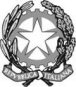 REPUBBLICA ITALIANAIl Consiglio di Statoin sede giurisdizionale (Sezione Sesta)ha pronunciato la presenteORDINANZAsul ricorso numero di registro generale 7076 del 2012, proposto da:Gianpaolo Pierri, rappresentato e difeso dall'avv. Fabrizio Lofoco, con domicilio eletto presso Fabrizio Lofoco in Roma, viale G. Mazzini N. 6;controUniversità degli studi di Bari, in persona del legale rappresentante, rappresentata e difesa dall'avv. Domenico Carbonara, con domicilio eletto presso Alfredo Fava in Roma, Piazzale Aldo Moro, 5; per la riformadell' ordinanza cautelare del T.A.R. PUGLIA - BARI: SEZIONE I n. 661/2012, resa tra le parti, concernente sospensione cautelare dal servizio di professore universitario.Visto l'art. 62 cod. proc. amm;Visti il ricorso in appello e i relativi allegati;Visti tutti gli atti della causa;Visto l'atto di costituzione in giudizio di Università degli studi di Bari;Vista la impugnata ordinanza cautelare del Tribunale amministrativo regionale di reiezione della domanda cautelare presentata dalla parte ricorrente in primo grado;Relatore nella camera di consiglio del giorno 30 ottobre 2012 il Cons. Silvia La Guardia e uditi per le parti gli avvocati Lofoco e Carbonara;Considerato che il provvedimento impugnato ha già quasi totalmente esaurito la propria efficacia, stabilita sino all’1 novembre 2012;ritenuto, inoltre, che, sul piano del lamentato danno all’immagine, va considerato che trattasi di provvedimento di natura cautelare e che anche le criticate espressioni utilizzate nella gravata ordinanza (il riferimento a “persona offesa”) costituiscono termini tecnici di derivazione penalistica, mutuati da atti (quali il decreto di giudizio immediato) dimessi dallo stesso ricorrente;ritenuto giustificata la compensazione delle spese della presente fase;P.Q.M.Il Consiglio di Stato in sede giurisdizionale (Sezione Sesta) respinge l'appello (Ricorso numero: 7076/2012).Spese della presente fase compensate.La presente ordinanza sarà eseguita dall'Amministrazione ed è depositata presso la segreteria della Sezione che provvederà a darne comunicazione alle parti.Così deciso in Roma nella camera di consiglio del giorno 30 ottobre 2012 con l'intervento dei magistrati:Luigi Maruotti, PresidenteAldo Scola, ConsigliereRoberta Vigotti, ConsigliereBernhard Lageder, ConsigliereSilvia La Guardia, Consigliere, EstensoreDEPOSITATA IN SEGRETERIAIl 31/10/2012IL SEGRETARIO(Art. 89, co. 3, cod. proc. amm.)L'ESTENSOREIL PRESIDENTE